Experiencia significativa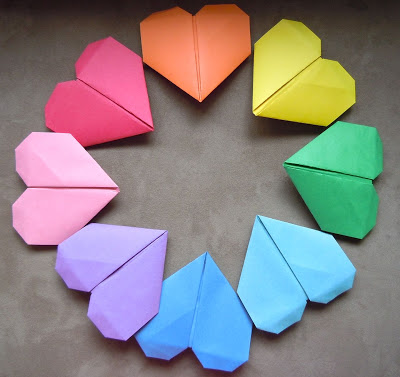 Datos de identificación: Título: Beneficios de la papiroflexia en el aula.Temática: El arte de plegar papel para reforzar conocimientos dentro del aula.Palabras claves: origami, plegado, papiroflexia, papel, paciencia, constancia, esfuerzo, seguimiento de instrucciones, desarrollo de habilidades,  memoria, atención, coordinación, manualidades, diversión, conocimientos, aprendizajes, beneficios, crear, recreación.Área de trabajo: Ciencias naturales, Ciencias sociales y Estética. (Puede ser utilizado en cualquier área académica)Modalidad: Teórico- práctico.Destinatarios: Alumnos de segundo grado A. Autor: Lic. Samantha Vásquez. Cargo: Docente  de segundo grado.Correo electrónico: samantha.vasquez@colegiosi.orgPaís: Venezuela.Institución Educativa: Colegio San Ignacio.Fecha de elaboración del  Informe-Resumen: Julio 2016Breve resumenObjetivos: Reforzar el seguimiento de instrucciones a través de la práctica de la papiroflexia, elaborando figuras de papel sencilla relacionados a contenidos académicos del nivel. Además, de desarrollar habilidades artísticas, incentivar la imaginación y  reforzar la motivación al logro de manera lúdica y recreativa.Proceso: Se observó en el grupo la necesidad de fortalecer el seguimiento de instrucciones. Por tal motivo, se planificaron estrategias utilizando la práctica de la papiroflexia como herramienta de refuerzo en los contenidos académicos del nivel en las áreas de Ciencias,  Sociales  y Estética durante los periodos de II y III lapso.Resultados: Se evidenció un progreso significativo  en el seguimiento de instrucciones. Además de mejorar en la mayoría de los alumnos la coordinación óculo-manual, la paciencia, la constancia, la atención y la disposición en el momento de realizar diversas actividades con papiroflexia. Es importante destacar, que se mantuvo el interés en todo del periodo de ejecución.Descripción de la Experiencia:1.- Problema o situación que la originó:Esta experiencia  surgió al observar en el grupo de alumnos la necesidad de fortalecer el seguimiento de instrucciones de una manera creativa y diferente. Además, de reforzar contenidos académicos,  de desarrollar habilidades artísticas, incentivar la imaginación y  reforzar la motivación al logro de manera lúdica y recreativa. 2.- Contexto en que tuvo lugar:     	La experiencia  se llevó a cabo en el salón de segundo grado del Colegio San Ignacio, ubicado en la zona de Chacao, en Caracas, Venezuela. Esta institución pertenece a la Compañía de Jesús y se caracteriza por promover la excelencia humana y académica, el pensamiento libre y la educación sustentada en valores cristianos para el  servicio de los demás.3. - Tiempo de duración de la experiencia:      Se llevo a cabo durante tres meses aproximadamente (febrero, marzo y abril  del 2016) en el area de Ciencias Naturales.4.-  Cómo se realizó o desarrolla la experiencia:         Etapa I: A.-  La docente y los alumnos  leen juntos el contenido de “Los Animales”. Luego se aclaran dudas y se explica a los estudiantes los términos necesarios para el desarrollo del contenido estableciendo las diferencias entre vertebrados e invertebrados.Posteriormente los alumnos intervienen  dado ejemplos de diferentes animales vertebrados o invertebrados, completando su participación con otra característica leída en su libro de texto como por ejemplo: el hábitat, la alimentación, la reproducción, entre otras.  Luego esa información la plasmaron en un cuadro comparativo en su cuaderno.         Etapa II: Con el apoyo de la docente y sus orientaciones se procede a reforzar el contenido a través del plegado seleccionado para hacer la actividad.   A continuación se presentan las instrucciones necesarias para llevarla a cabo:Se le solicita a los niños que en el escritorio no se encuentre ningún material, con el fin  de tener el espacio necesario para  desarrollar la actividad. Se  les entrega el papel lustrillo previamente cortado y del color  acorde al animal a realizar. La docente modela paso a paso la figura a plegar para que los alumnos observen con detenimiento comose debe hacer. Luego la maestra junto a los alumnos, proceden a realizar cada uno de los pasos para obtener la figura.Al terminar de hacer el plegado o la figura de Origami, los alumnos lo pegan en una hoja blanca proporcionada por la docente y ambientan tomando en cuenta el hábitat y las características del animal con muchos detalles y colores.  Al concluir la actividad,  los alumnos de forma oral dirán características del animal plegado, la cuales la maestra las estará copiando en la pizarra y  al finalizar ellos las escribirán detrás de su hoja. La docente le toma fotografías a las siluetas y las envía por medio de correo electrónico a los representantes de los alumnos, indicándoles los motivos y objetivos de dicha actividad.5.- Referencias Teóricas:El desarrollo del funcionamiento intelectual está constituido por una serie de conquistas “tecnológicas” de la mente. Dicho desarrollo depende del dominio de técnicas transmitidas por la cultura en sentido doble, puesto que el dominio de estas técnicas tiene continuidad en la transmisión de la información, y a su vez, esta se retroalimenta y reconfigura con los aportes de los individuos a través de la interpretación que los mismos hacen de la información en sus procesos de aprendizaje.En el caso del Papiroflexia, es evidente que es una técnica con un amplio bagaje cultural que además es enriquecida por sus nuevos practicantes de una manera dinámica, ya que la técnica no restringe la creación de modelos nuevos inspirados en los contextos en los que ellos se desenvuelven sin importar que difieran de los modelos clásicos diseñados por los creadores de esta técnica.Se tomó como sustento el planteamiento que hace Rodríguez y Fernández (2001) a nivel fisiológico, en la práctica del Papiroflexia participan las articulaciones interfalangicas proximal, media y distal; las metacarpofalangicas, muñeca, codo y hombro, desarrollando los siguientes movimientos en la mano: Flexión y extensión, prono supinación de la muñeca, flexión mantenida en codo (predominando los movimientos en el miembro superior dominante). Los músculos predominantes utilizados son el extensor largo y corto, flexor y oponente del pulgar. Este sustento teórico nos presenta de una manera práctica las bondades que se generan a partir de que dichos movimientos incrementan y desarrollan la coordinación bilateral, la coordinación óculo-manual, la destreza manual, incrementan la fuerza digital, la presión fina, la sensopercepción, la discriminación de color, tamaño y figura-fondo, la percepción táctil, las habilidades de organización, el procesamiento múltiple, la secuenciación, la concentración, la creatividad, la memoria y la precisión entre otros. Tal como plantea  Rodríguez y Fernández  es importante la integración de estrategias apropiadas para así desarrollar las  habilidades innatas en cada uno de nuestros alumnos. 6.- Personas que intervinieron en el Proceso:Las personas que participaron durante la aplicación de la estrategia  fueron la docente de aula, los alumnos y en algunas oportunidades nos acompañó la Profesora Yohanna Cammarano.7.- Recursos empleados:  	Entre los recursos que se emplearon para llevar a cabo la actividad, se encuentran: El libro de texto, cuaderno de plegados, papel lustrillo (previamente cortado en forma de cuadrado), pegamento de barrita, lápiz, creyones, entre otros.   8.-  Valoración de la experiencia:      Resultados:La ejecución de la estrategia generó resultados significativos en los estudiantes, entre los cuales están: Se evidenció un progreso significativo  en el seguimiento de instrucciones. Mejoró la coordinación óculo-manual, la paciencia, la constancia, la atención y la disposición en la mayoría de los alumnos en el momento de realizar diversas actividades con la técnica de la papiroflexia. Se mantuvo el interés en todo el periodo de ejecución de la actividad. 9.-  Factores y situaciones que facilitaron el proceso y los resultados:Los factores que facilitaron el proceso fueron la excelente disposición de los alumnos para el desarrollo de la estrategia. 10.-  Factores y situaciones que afectaron negativamente y cómo se afrontaron:Para la ejecución de la estrategia no hubo ninguna dificultad, ya que los alumnos conocían previamente los contenidos que se iban a reforzar en el aula a través de la papiroflexia y, donde en todo momento manifestaron su disposición y creatividad para reflejar en la actividad todos los conocimientos aprendidos. 11.-  Aportes de la experiencia:A nivel académico: Los aportes estuvieron relacionados con la elaboración de una estrategia creativa y a la vez educativa del desarrollo de los diferentes contenidos vistos en el aula en las áreas de Ciencias de las Naturales, Ciencias Sociales y Estética correspondientes al  II y III lapso.A nivel personal: Los estudiantes aprendieron a desarrollar habilidades artísticas, incentivar la imaginación y  reforzar la motivación al logro de manera lúdica y recreativa. Además, de organizarse y a la formación de valores como el respeto, la tolerancia, la constancia, la paciencia, la integración, entre otros.12.- Posibilidades de  aplicar la estrategia en otros centros educativos: Los “Beneficios de la papiroflexia en el aula”, es una estrategia que puede aplicarse en cualquier otro contexto educativo e incluso, en otras áreas del conocimiento, cambiando los contenidos y pudiera ser desarrollada por otros alumnos de niveles inferiores y superiores y en distintas asignaturas.